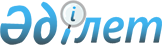 Об установлении квоты рабочих мест для трудоустройства граждан из числа молодежи, потерявших или оставшихся до наступления совершеннолетия без попечения родителей, являющихся выпускниками организаций образования, лиц, освобожденных из мест лишения свободы, лиц, состоящих на учете службы пробации на 2022 годПостановление акимата Жарминского района Восточно-Казахстанской области от 29 ноября 2021 года № 508
      В соответствии с подпунктом 2) пункта 1 статьи 18 Уголовно-исполнительного кодекса Республики Казахстан подпунктами 7), 8), 9) статьи 9 Закона Республики Казахстан "О занятости населения", подпунктом 4) пункта 2 статьи 46 Закона Республики Казахстан "О правовых актах", приказом Министра здравоохранения и социального развития Республики Казахстан от 26 мая 2016 года № 412 "Об утверждении Правил квотирования рабочих мест для трудоустройства граждан из числа молодежи, потерявших или оставшихся до наступления совершеннолетия без попечения родителей, являющихся выпускниками организаций образования, лиц, освобожденных из мест лишения свободы, лиц, состоящих на учете службы пробации" (зарегистрирован в Реестре государственной регистрации нормативных правовых актов за № 13898), акимат Жарминского района ПОСТАНОВЛЯЕТ:
      1. Установить квоту рабочих мест для трудоустройства лиц, состоящих на учете службы пробации, а также для лиц, освобожденных из мест лишения свободы, в размере одного процента от списочной численности работников организации, согласно приложению №1.
      2. Установить квоту рабочих мест для трудоустройства граждан из числа молодежи, потерявших или оставшихся до наступления совершеннолетия без попечения родителей, являющихся выпускниками организаций образования в размере одного процента от списочной численности работников организации, согласно приложению №2.
      3. Настоящее постановление направить в Эталонный контрольный банк нормативных правовых актов Республики Казахстан в электронном виде для официального опубликования.
      4. Настоящее постановление вводится в действие с 1 января 2022 года после его первого официального опубликования. Перечень организаций, для которых устанавливается квота рабочих мест для трудоустройства лиц, состоящих на учете службы пробации, а также для лиц, освобожденных из мест лишения свободы Размеры квоты для трудоустройства граждан из числа молодежи, потерявших или оставшихся до наступления совершеннолетия без попечения родителей, являющихся выпускниками организаций образования
					© 2012. РГП на ПХВ «Институт законодательства и правовой информации Республики Казахстан» Министерства юстиции Республики Казахстан
				
      Аким района 

А. Нургожин
Приложение 1 к постановлению
акимата Жарминского района
от ___________ 2021 года
№ __
№ п/п
Наименование организации
Списочная численность работников
(чел.)
Размер квоты (% от списочной численности работников )
Количество рабочих мест, человек
1
Товарищество с ограниченной ответственностью "Георгиевский завод насосного оборудования"
84
1
1
2
Филиал "Шарское локомотивно- ремонтное депо" товарищества с ограниченной ответственностью "Қамқор локомотив"
115
1
1
3
Товарищество с ограниченной ответственностью "SHARCEM" (Шар цем)
142
1
1
4
Товарищество с ограниченной ответственностью "Шалабай"
114
1
1
5
Товарищество с ограниченной ответственностью "САС Казахстан"
205
1
2
6
Коммунальное государственное предприятие "Горводхоз" акимата Жарминского района
54
1
1
7
Коммунальное государственное предприятие "Жарма-Су" акимата Жарминского района
110
1
1Приложение 2 к постановлению
акимата Жарминского района
От 29 ноября 2021 года
№ 508
№
 Наименование организации
Списочная численность работников (чел.) 
Размер квоты (% от списочной численности работников )
Количество рабочих мест, человек
1
Коммунальное государственное учреждение "Жарминский технологический колледж" управления образования Восточно-Казахстанской области
76
1
1
2
Коммунальное государственное учреждение "Средняя школа имени Б.Турсынов" отдела образования по Жарминскому району управления образования Восточно-Казахстанской области
72
1
1
3
Коммунальное государственное учреждение "Многопрофильная школа-гимназия имени Абая" отдела образования по Жарминскому району управления образования Восточно-Казахстанской области
129
1
1
4
Коммунальное государственное казенное предприятие "Жарминская центральная районная больница" управления здравоохранения Восточно-Казахстанской области
346
1
3
5
Коммунальное государственное казенное предприятие "Шарская городская больница" управления здравоохранения Восточно-Казахстанской области
218
1
2
6
Коммунальное государственное казенное предприятие "Жарминский районный дом культуры" акима Жарминского района
115
1
1
7
Коммунальное государственное учреждение "Средняя школа Бакырчик" отдела образования Жарминского района Восточно-Казахстанской области
100
1
1
8
Коммунальное государственное учреждение "Средняя школа имени Маяковского" отдела образования по Жарминскому району управления образования Восточно-Казахстанской области
136
1
1
9
Товарищество с ограниченной ответственностью "Георгиевский завод насосного оборудования"
84
1
1
10
Коммунальное государственное учреждение "Георгиевская средняя школа" отдела образования по Жарминскому району управления образования Восточно-Казахстанской области
139
1
1